-1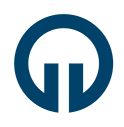 -2-3-4-5-6-7TÜRKİYE CUMHURİYETİ-8KARADENİZ TEKNİK ÜNİVERSİTESİ-9SAĞLIK BİLİMLERİ ENSTİTÜSÜ-10-11-12…….. ANABİLİM DALI -13-14-15-16-17TEZ BAŞLIĞI -18 -19-20-21-22Akif YILDIRIM-23ORCID: xxxx-xxxx-xxxx-xxxx-24-25YÜKSEK LİSANS TEZİ-26-27-28Prof. Dr. Ersan KALAY-29ORCID: xxxx-xxxx-xxxx-xxxx--30-31Prof. Dr. Ersan KALAY (İkinci Danışman)-32ORCID: xxxx-xxxx-xxxx-xxxx -33-34TRABZON-2015-35